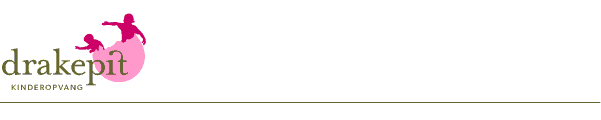 Toestemmingsformulier gebruik Sociale MediaHierbij geef ik wel / geen toestemming aan de Gastouder dat zij/hij tijdens de opvanguren foto’s en filmpjes van mijn kind(eren) maakt. Indien ik wel toestemming geef, geef ik hieronder aan op welke wijze deze foto’s/filmpjes verspreid mogen worden:Communicatie naar ouders persoonlijk, middels:Mail	AppCommunicatie naar de hele oudergroep van de Gastouder, middels:MailAppInterne nieuwsbriefIn algemene zin:FacebookWebsiteExterne nieuwsbriefMedia Privacy beleidDrakepit Kinderopvang B.V. hecht veel waarde aan de bescherming van uw persoonsgegevens. Voor meer informatie verwijzen we naar ons privacy beleid, dat te vinden is op onze website https://drakepit.nl/drakepit-privacybeleidDoor ondertekening van dit toestemmingsformulier geeft u akkoord voor het gebruik van uw persoonsgegevens op door u hierboven aangegeven wijze, waarbij we ons privacy beleid volgen. Uw persoonsgegevens verwerken we slechts in overeenstemming met het doel waarvoor deze zijn verstrekt.Ondertekening:Naam opvang/Gastouder:Voor- en achternaam ouder:Datum en plaats:Handtekening: